Parte I. Control de BienesRegistro del Reactivo C.1.1Descripción del Reactivo Realiza el levantamiento físico del inventario de bienes mueblesFundamento LGCG (Arts.) Art. 23 y 27Periodicidad deEvaluaciónSemestralÁmbito Entidades Federativas (Poder Ejecutivo), Poder Legislativo, PoderJudicial, Órganos Autónomos y Municipios.Requisitos 1. Realiza el levantamiento físico del inventario de bienes muebles.2. Se cuenta con un documento oficial que acredite el levantamientofísico.3. Se cuenta con la relación de inventarios que resultó del inventariofísico.Grado de Cumplimiento Elementos de valoraciónA. Alto Todos los requisitos.B. Medio Requisitos 1 y 2.C. Bajo Requisito 1.D. Incumplimiento Ningún requisito.Nota: Este reactivo no aplica cuando el ente público no tenga bienes desu propiedad.Evidencia documental Se deberá adjuntar lo siguiente y en caso de no presentarse, se deberáconsiderar como reactivo incumplido.1. ArchivoEn formato de archivo de imagen que evidencie el cumplimiento delreactivo: PDF o similares.Se tendrá como límite 5 megabits.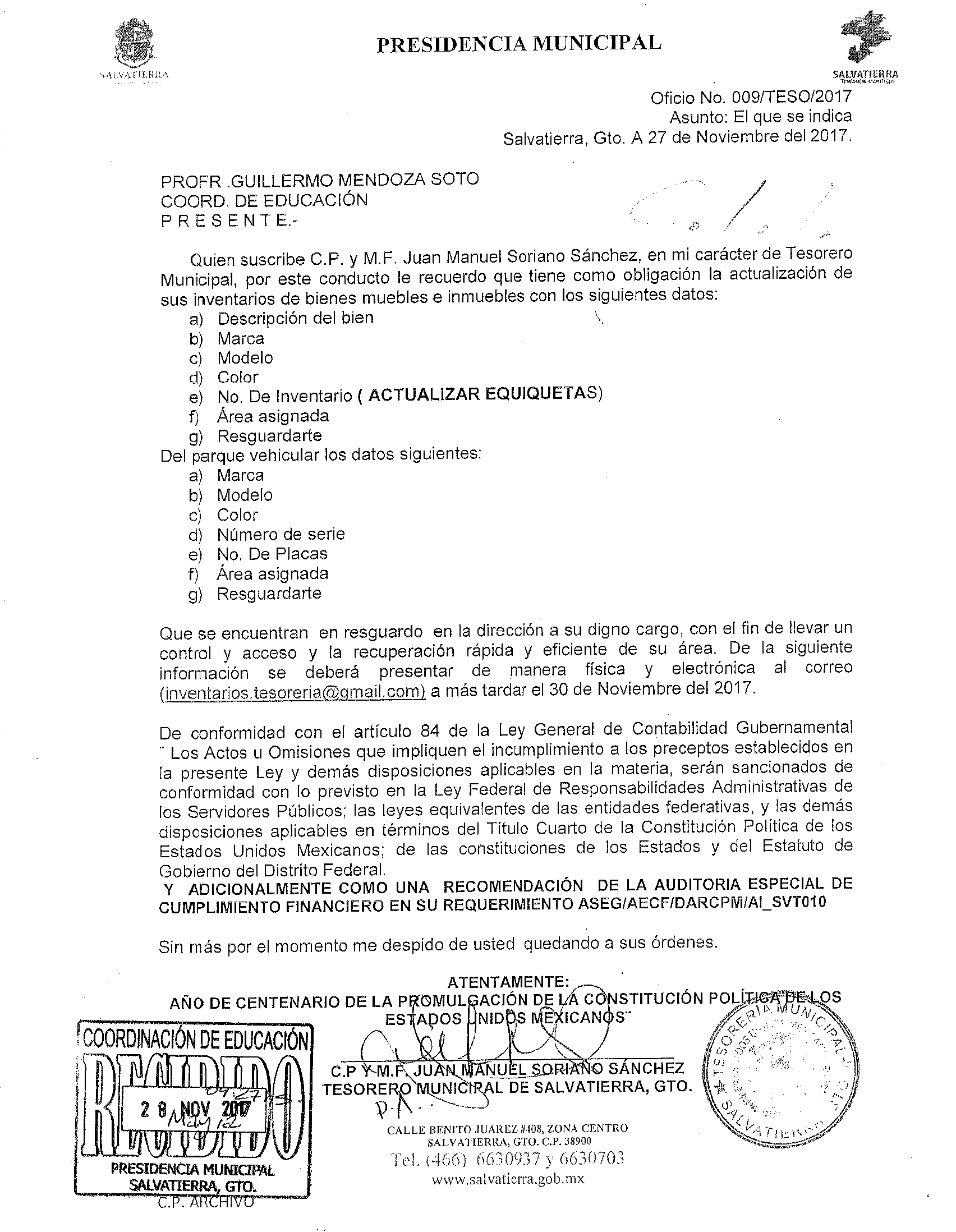 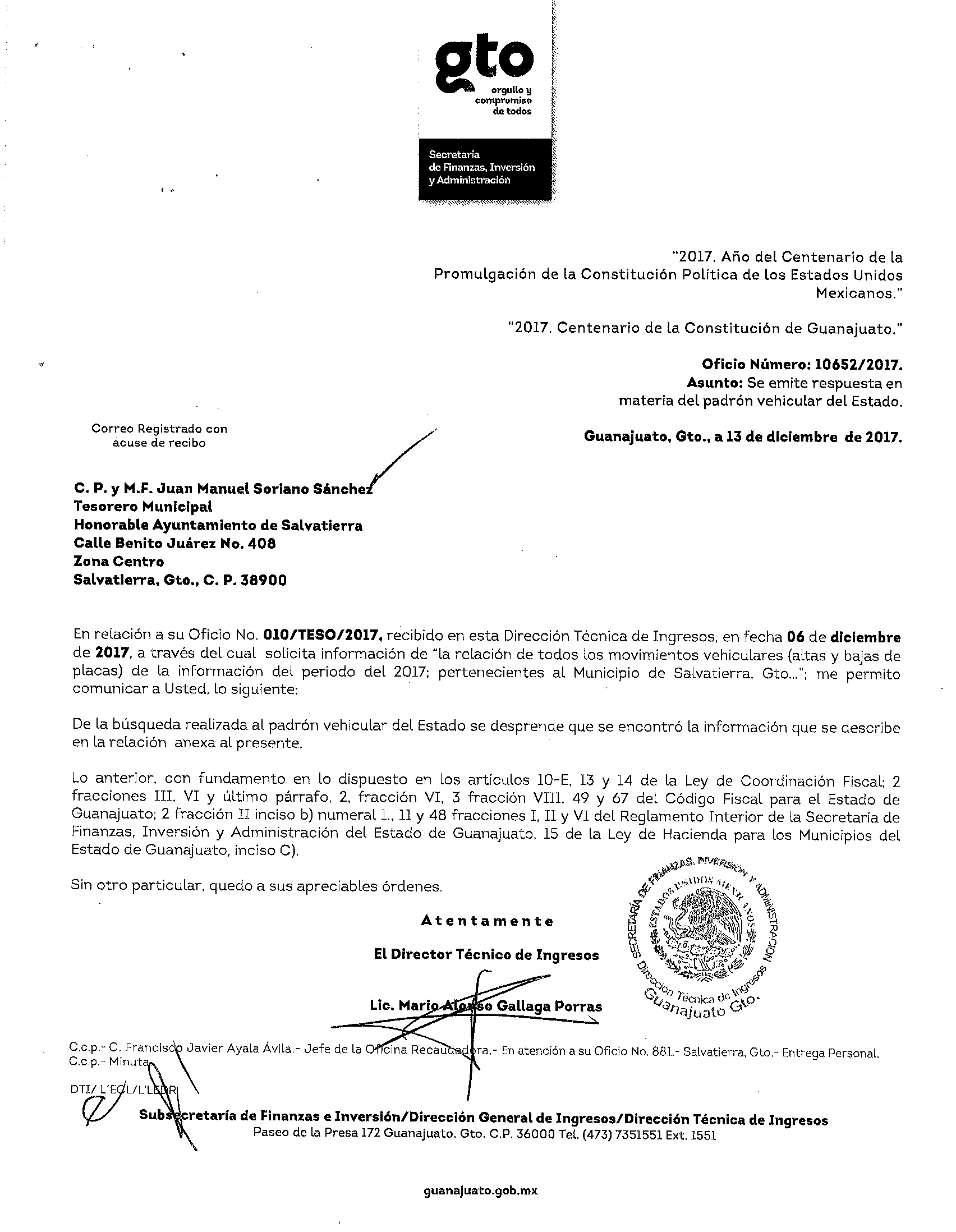 MUNICIPIO DE SALVATIERRA, GTO.
RELACIÓN DE BIENES MUEBLES QUE COMPONEN EL PATRIMONIO
AL 31 DE DICIEMBRE  DE 2017MUNICIPIO DE SALVATIERRA, GTO.
RELACIÓN DE BIENES MUEBLES QUE COMPONEN EL PATRIMONIO
AL 31 DE DICIEMBRE  DE 2017MUNICIPIO DE SALVATIERRA, GTO.
RELACIÓN DE BIENES MUEBLES QUE COMPONEN EL PATRIMONIO
AL 31 DE DICIEMBRE  DE 2017CódigoDescripción del Bien MuebleValor en libros900001TOTAL0.00MSAIP2010000001CONJUNTO SEMI-EJECUTIVO S/CREDENSAMSAIP2010000002SILLA SECRETARIALMSAIP2010000003SILLA DE VISITAS TUBULAR TAPIZADA MSAIP2010000004MESA DE MADERA PARA COMPUTADORA MSAIP2010000005CPUMSAIP2010000006MONITORMSAIP2010000007TECLADOMSAIP2010000008REGULADOR MSAIP2010000009MEMORIA USBMSAIP2010000010BOCINASMSAIP2010000011BUFERMSAIP2010000012IMPRESORAMSAIP2010000013ESCÁNERMSAIP2010000014CONJUNTO PENINSULAR C/CREDENSAMSAIP2010000015SILLÓN EJECUTIVOMSAIP2010000016MESA DE MADERA PARA COMPUTADORA MSAIP2010000017SILLA CON ANTEBRAZOS MSAIP2010000018CPUMSAIP2010000019MONITORMSAIP2010000020TECLADOMSAIP2010000021MOUSEMSAIP2010000022CONEXIÓNMSAIP2010000023REGULADOR MSAIP2010000024RADIO NEXTEL MSAIP2010000025SWITCH 8 PUERTOSMSAIP2010000026MESA DE COMPUTO DE 1.80X0.60X.075 MSAIP2010000027CPUMSAIP2010000028MONITORMSAIP2010000029TECLADOMSAIP2010000030MOUSEMSAIP2010000031CONEXIÓNMSAIP2010000032CPUMSAIP2010000033MONITORMSAIP2010000034TECLADOMSAIP2010000035MOUSEMSAIP2010000036CONEXIÓN MSAIP2010000037 REGULADORMSAIP2010000038CPUMSAIP2010000039MONITORMSAIP2010000040TECLADOMSAIP2010000041MOUSEMSAIP2010000042MOUSE ÓPTICO INALÁMBRICO (SIN PILAS)MSAIP2010000043REGULADORMSAIP2010000044MOUSE ÓPTICOMSAIP2010000045IMPRESORAMSAIP2010000046TELEFONOMSAIP2010000047CPU MSAIP2010000048MONITORMSAIP2010000049TECLADOMSAIP2010000050SELLO DE RECIBIDOMSAIP2010000051SELLO DE DIRECCIÓNMSAIP2010000052TELÉFONOMSAIP2010000053SILLA SECRETARIALMSAIP2010000054SILLA TUBULARMSAIP2010000055ARCHIVERO DE MADERA 3 CAJONESMSAIP2010000056MOUSEMSAIP2010000057REGULADOR MSAIP2010000058BOCINAS ( NO FUNCIONA)MSAIP2010000059CPUMSAIP2010000060MONITOR PANTALLA PLANA 20"MSAIP2010000061TECLADOMSAIP2010000062MOUSEMSAIP2010000063IMPRESORAMSAIP2010000064MESA PARA COMPUTADORA C/ 1 CAJONMSAIP2010000065ARCHIVERO DE MADERA 4 CAJONESMSAIP2010000066VENTILADOR DE PEDESTALMSAIP2010000067MESA DE MADERA PARA COMPUTADORA MSAIP2010000068SILLA CON ANTEBRAZOS MSAIP2010000069SILLA CON ANTEBRAZOSMSAIP2010000070SILLA CON ANTEBRAZOS MSAIP2010000071SILLA CON ANTEBRAZOS MSAIP2010000072SCANJET (INCLUYE ADAPTADOR)MSAIP2010000073ARCHIVERO DE MADERAMSAIP2010000074SILLA DE PIEL CON ANTEBRAZOSMSAIP2010000075SILLA DE PIEL CON ANTEBRAZOSMSAIP2010000076GABINETE DE DD EXTERNOMSAIP2010000077RECONOCIMIENTO "PREMIO GUANAJUATO TRANSPARENTE 2010"MSAIP2010000078RECONOCIMIENTO OTORGADO POR LA CONTRALORIA MUNICIPAL POR BUEN DESEMPEÑO "ACTIVIDADES DEL AREA"MSAIP2010000079RECONOCIMIENTO "2DO. LUGAR AL PREMIO GUANAJUATO TRANSPARENTE 2012"MSAH2010000001ESCRITORIO DE MADERA 4 CAJONESMSAH2010000002SILLA SECRETARIALMSAH2010000003SILLA SECRETARIALMSAH2010000004SILLA SECRETARIALMSAH2010000005SILLA SECRETARIALMSAH2010000006SILLA SECRETARIALMSAH20100000072 LIBROS DEL DECRETO CONSTITUCIONAL PARA LA LIBERTAD DE LA AMERICA MEXICANA ( 1 ES EDICION FACSIMILAR)MSAH2010000008MUEBLE PARA COMPUTADORAMSAH2010000009MESA MADERAMSAH2010000010VENTILADOR DE PISOMSAH2010000011VENTILADOR DE PISOMSAH2010000012VITRINA DE MADERA CON VIDRIO QUE CONTIENE FUNDAMENTOS DE LA PATRIA (INCLUYE CD CON EL HIMNO NACIONAL, BANDERA NACIONAL,  ESCUDO NACIONAL DE METAL  Y LIBRO DE DOCUMENTOS DE LA PATRIA)MSAH2010000013MONITOR 17" PANTALLA PLANAMSAH2010000014TECLADOMSAH2010000015MOUSE OPTICOMSAH2010000016BOCINASMSAH2010000017BOCINASMSAH2010000018REGULADOR MSAH2010000019DISCO DURO EXTERNOMSAH2010000020IMPRESORAMSAH2010000021TIMBRE SENSOR DE MOVIMIENTOS (2)MSAH2010000022VIDEOCASSETTE ARCHIVO GENERAL (GTO) (AHM/775 VIDEO 22)MSAH2010000023BOTIQUIN PRIMEROS AUXILIOS (VACIO)MSAH2010000024ESCALERA DE ALUMINIO 6 ESCALONESMSAH2010000025ESCRITORIO METALICO 6 CAJONESMSAH2010000026SILLA DE MADERA RUSTICA MSAH2010000027SILLA DE MADERA RUSTICA MSAH2010000028SILLA DE MADERA RUSTICA MSAH2010000029SILLA DE MADERA RUSTICA MSAH2010000030SILLA DE MADERA RUSTICA MSAH2010000031SILLA DE MADERA RUSTICA MSAH2010000032MESA DE MADERA GRANDEMSAH2010000033MESA DE MADERA GRANDEMSAH2010000034MESA DE MADERA GRANDEMSAH2010000035MESA DE MADERA GRANDEMSAH2010000036ARCHIVERO METALICOMSAH2010000037ARCHIVERO METALICOMSAH2010000038ARCHIVERO METALICOMSAH2010000039ARCHIVERO DE MADERA 3 CAJONESMSAH2010000040VITRINA PUERTAS CORREDISASMSAH2010000041MONEDA DE PLATA DE MEDIO REAL DEL AÑO DE 1798 DEL REINADO DE CARLOS IV DE ESPAÑA DE 1.5 CM DE DIAMETROMSAH2010000042LIBRERO DE MADERAMSAH2010000043SILLA DE METALMSAH2010000044MESA PLEGABALE C/BASE DE MADERAMSAH2010000045MESA PLEGABALE C/BASE DE MADERAMSAH2010000046MESA PLEGABALE C/BASE DE MADERAMSAH2010000047POSTES METALICAS 445 PIEZASMSAH2010000048ENTREPAÑOS METALICOS 871 PIEZASMSAH2010000049ESCRITORIO SECRETARIALMSAH2010000050CUADROS VARIOS 88 PIEZASMSAH2010000051ESCRITORIO SECRETARIALMSAH2010000052SILLA C/ANTEBRAZOSMSAH20100000533 CARITAS DE BARRO PREHISPANICASMSAH20100000543 CUADROS SIN MARCO CON FOTOGRAFIA IMPRESA GRANDEMSAH201000005510 LONAS GRANDES DE LA INDEPENDENCIAMSAH2010000056SILLA METALICA ACOJINADAMSAH2010000057SILLA METALICA ACOJINADAMSAH2010000058MESA DE METAL GRANDEMSAH2010000059FOTOCOPIADORA MSAH2010000060MUEBLE PARA COMPUTADORAMSAH2010000061BANDERA NACIONAL CON ASTA MSAH2010000062PORTA BANDERAMSAH2010000063CRISTO DE METAL MSAH20100000642 CORTINEROS DE METAL MSAH2010000065TELEFONOMSAH2010000066TIMBRE INALAMBRICOMSAH2010000067GUILLOTINAMSAH2010000068DIABLITO METALICO DE 2 RUEDITASMSAH2010000069PINTURA AL OLEO SIN MARCOMSAH2010000070LETRAS DE METAL CON EL NOMBRE DEL "ARCHIVO HISTORICO" (UBICADAS EN LA CALLE ENTRADA AL ARCHIVO)MSAH2010000071PANEL DE ALARMAMSAH2010000072RADIO NEXTEL MSAH2010000073EXTINTOR DE BIOXIDO DE CARBONO Co2 CON CAPACIDAD DE 10 LBS.MSAH2010000074EXTINTOR DE BIOXIDO DE CARBONO Co2 CON CAPACIDAD DE 10 LBS.MSAH2010000075EXTINTOR DE BIOXIDO DE CARBONO Co2 CON CAPACIDAD DE 10 LBS.MSAH2010000076EXTINTOR DE BIOXIDO DE CARBONO Co2 CON CAPACIDAD DE 10 LBS.MSAH2010000077EXTINTOR DE BIOXIDO DE CARBONO Co2 CON CAPACIDAD DE 10 LBS.MSAH2010000078LETRERO DE METAL RECTANGULAR CON EL NOMBRE DE "ARCHIVO HISTORICO"MSAH2010000079LETRERO DE METAL RECTANGULAR CON EL NOMBRE DE "LUIS CASTILLO PEREZ"MSAH2010000080LONA CON EL LOGOTIPO DEL ARCHIVO HISTORICOMSAH2010000081LETRERO CON LA LEYENDA "EXTINTORES"MSAH2010000082LETRERO CON LA LEYENDA "NO FUMAR"MSAH2010000083 SILLA DE METALMSAH2010000084 SILLA DE METALMSAH2010000085 SILLA DE METALMSAH2010000086 SILLA DE METALMSAH2010000087 SILLA DE METALMSAH2010000088 SILLA DE METALMSAH2010000089 SILLA DE METALMSAH2010000090 SILLA DE METALMSAH2010000091 SILLA DE METALMSAH2010000092 SILLA DE METALMSAH2010000093 SILLA DE METALMSAH2010000094 SILLA DE METALMSAH2010000095 SILLA DE METALMSAH2010000096 SILLA DE METALMSAH2010000097 SILLA DE METALMSAH2010000098 SILLA DE METALMSAH2010000099 SILLA DE METALMSAH2010000100 SILLA DE METALMSAH2010000101 SILLA DE METALMSAH2010000102 SILLA DE METALMSAH2010000103SILLA GIRATORIA CUADRADAMSAH2010000104CPUMSAH2010000105VENTILADOR DE PEDESTALMSAH2010000106SILLA METALICA ACOJINADAMSAH2010000107SILLA METALICA ACOJINADAMSAH2010000108SILLA METALICA ACOJINADAMSAH2010000109MAQUINA DE ESCRIBIR ELECTRICA